( Allegato A )   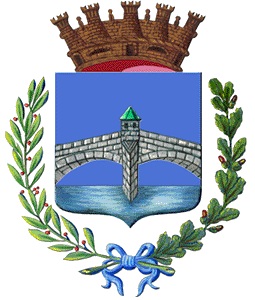 COMUNE DI PONTEDERA MANIFESTAZIONE DI INTERESSE PER L’INDIVIDUAZIONE DI SOGGETTI IDONEI ALLA PROGETTAZIONE , GESTIONE E REALIZZAZIONE DELLA MANIFESTAZIONE DENOMINATA “NOTTE GRANATA 2024” IL DIRIGENTE In esecuzione della delibera n. 82 del 09.05.2024 l’Amministrazione intende  effettuare un’indagine esplorativa di mercato finalizzata all’individuazione, nel rispetto dei principi di non discriminazione, parità di trattamento e proporzionalità, degli operatori economici per successivo ed eventuale affidamento diretto ex. Art. 50, com. 1 lett. B del D.Lgs 36/2023, tramite l’utilizzo della piattaforma START- Sistema Telematico Acquisti Regionale della Toscana.  Il presente avviso ha lo scopo esclusivamente esplorativo, senza l’instaurazione di posizioni giuridiche ed obblighi negoziali nei confronti del Comune di Pontedera, che si riserva la possibilità di sospendere, modificare o annullare, in tutto o in parte, il procedimento avviato e di non dar seguito all’indizione della successiva gara per l’affidamento del servizio in oggetto, senza che i soggetti richiedenti possano vantare alcuna pretesa.Al fine di consentire agli operatori economici del settore di valutare l’interesse nei confronti di un potenziale affidamento, si forniscono di seguito dettagliate informazioni per la presentazione della domanda.  avviare una manifestazione di interesse per la raccolta di candidature di soggetti interessati all’organizzazione e gestione della manifestazione denominata “ Notte Granata 2024”OGGETTOIl Comune di Pontedera intende affidare mediante affidamento diretto ex art. 50, com. 1 lett.b del Dlgs 36/2023, tramite l’utilizzo della piattaforma START, il servizio relativo all’organizzazione, gestione e realizzazione della manifestazione per un’iniziativa denominata “Notte Granata” attraverso una grande festa che dovrà comprendere più iniziative diffuse e che dovrà coinvolgere l’asse principale della Città, dalla Stazione fino a Viale Italia, passando per Corso Matteotti e le vie adiacenti, il Duomo e Piazza Martiri della Libertà.Musica e spettacoli, uno show diffuso con l’intento di mettere insieme più generi, dai dj set al pop  alla musica d’autore fino agli spazi per bambini, con l’ambizioso obiettivo, appunto, di ottenere una serata vissuta con divertimento per tutte le età  e molta partecipazione.DISCIPLINARE DESCRITTIVO E PRESTAZIONALE DEL PROGETTOI soggetti interessati dovranno presentare un progetto della manifestazione in oggetto che dovrà prevedere a titolo esemplificativo e non esaustivo, le seguenti modalità esecutive:2.a – Gestione del profilo artistico e dovrà essere garantita :Organizzazione di spettacoli ed intrattenimenti con artisti di carattere nazionale e locale e attrazioni varie che possano offrire un variegato palinsesto per diversi gusti e per vari target di pubblico inclusa la gestione accoglienza artisti ed allestimenti nelle piazze principali  e nello specifico : dalle ore 19,00 un programma a misura di  bambino con animazione e musica in Piazza Cavour  dove effetti scenici video, scenografie dovranno far vivere ai bambini il mondo delle favole. L’animazione e la musica dovrà essere interpretata da attori e cantanti professionisti, con le loro esibizioni  dovranno essere in grado di creare un’atmosfera magica e suggestiva. Un intervento dedicato ai più piccoli di almeno 4 ore.La serata continuerà per i più grandi e dalle ore 21,30 alle ore 24,00 e dovrà coinvolgere : Piazza Martiri della Libertà e Viale Italia con due palchi principali  oltre a Piazza Curtatone, Piazza Cavour, Piazza Duomo e Piazza Unità d’Italia con palchi secondari.I due palchi principali  che dovranno essere realizzati rispettivamente in Piazza Martiri della Libertà ed in Viale Italia dovranno ciascuno  accogliere  almeno n° 1 artista/cantante  appartenente al panorama musicale italiano contemporaneo, di fama nazionale ed eventuali artisti provenienti dall'esperienza dei talent show televisivi nazionali. I palchi secondari che dovranno essere realizzati in piazza Cavour, in piazza Curtatone, in piazza Duomo ed in piazza Unità d’Italia  dovranno accogliere tribute band di rilievo nazionale, radio e dj set.Svolgimento di attività di pubbliche relazioni, comunicazione e promozione dell’evento anche tramite social media e web, coordinamento servizi, segreteria organizzativa.Direzione artistica completa dell’evento, anche provvedendo     all’accoglienza degli artisti mediante un adeguato servizio di hospitality.Coordinamento del comparto commerciale con assistenza ai locali commerciali del centro città, che intendono nella serata dell’evento organizzare attività di spettacolo, animazione e intrattenimento collegate alla “Notte Granata”.2.b – Gestione del profilo tecnico  e dovrà essere garantita:l’installazione e l’ allestimento  di strutture  complete conformi alle normative vigenti nonché dotate di tutte le attrezzature, materiali e quant'altro occorrente per poter espletare le prestazioni e le performances artistiche richieste fronteggiando gli eventi atmosferici caratteristici della stagione invernale (coperture, confinamenti necessari, ecc.);l’installazione dei service tecnici audio e luci;la realizzazione e l'installazione di impianti elettrici,  conformi alle normati vigenti, completi e compresi nella prestazione dei contratti di fornitura elettrica o attraverso l’installazione di gruppi elettrogeni a completo onere e carico del soggetto interessato.Le predette installazioni dovranno – tutte – essere corredate e complete di collaudi, dichiarazioni ecertificazioni di rispondenza alla normativa .l'assistenza tecnica qualificata per tutta la manifestazione e per tutti gli eventuali problemi di allestimento e di funzionamento delle strutture e degli impianti;le prestazioni di servizio tecnico per la redazione del progetto del piano sicurezza   redatto secondo i disposti relativi agli aspetti di safety e security;L’ attuazione di tutto quanto prescritto dal Piano di Sicurezza sopra indicato. L’intera prestazione che riguarda la sicurezza deve essere redatta ed eseguita da un tecnico abilitato nelle materie in oggetto a completo carico del soggetto responsabile e dovrà essere  coordinata  con i pubblici esercizi  del centro città, che eventualmente intendessero nella serata dell’evento organizzare eventi collegati alla Notte Granata;Il tecnico è responsabile della presentazione della documentazione relativa all’acquisizione delle autorizzazioni ai sensi degli  art. 80 ,68 e 69 TULPS. 2.c – Rispetto della normativaIl soggetto individuato per la realizzazione dell’evento dovrà svolgere l’attività progettata in piena autonomia organizzativa e gestionale e si dovrà impegnare a conformare le proprie attività e tutte quelle necessarie atte allo svolgimento dell’evento sia con intervento proprio diretto o avvalendosi di apporti e collaborazioni nel pieno rispetto e attuazione delle norme di prevenzione e sicurezza nei luoghi di lavoro riconoscendo per qualunque azione la responsabilità unica del soggetto organizzatore, nonché a rispettare e conformarsi alle normative e disposizioni nazionali e regionali per il settore, osservando gli eventuali Regolamenti e Disciplinari operanti.Il soggetto organizzatore dovrà impegnarsi ad organizzare ed assumere la responsabilità organizzativa e gestionale dell’evento Notte Granata, ivi compresi gli aspetti finanziari e lavorativi, l’acquisizione dei titoli abilitativi prescritti dalle vigenti normative, l’espletamento degli adempimenti tecnici e amministrativi necessari e quanto occorrente alla buona riuscita dell’evento.3. LUOGO DI SVOLGIMENTO DELLE ATTIVITA’La manifestazione denominata “ Notte Granata 2024”  si svolgerà sul territorio comunale e nello specifico interesserà Pazza Martiri della Libertà, Piazza Curtatone, Piazza Cavour e Viale Italia e Piazza Unità d’Italia  a partire dalle ore 19,00 e  fino alle ore 24,00  del giorno 29 giugno 2024  .4. IMPORTO A BASE DI GARAL’importo a base di gara è di € 95.000,00 oltre IVA 22%, per un totale di € 115.900,00. L’ammontare complessivo dell’affidamento comprende i corrispettivi di tutti i servizi e prestazioni oggetto dell’appalto.In questa fase non deve essere prodotta alcuna offerta economica.5.CANDIDATURE E REQUISITI DI PARTECIPAZIONEPossono presentare la propria candidatura soggetti pubblici e privati, ivi comprese le associazioni, in possesso dei seguenti requisiti :5.a- Requisiti generali e di capacità giuridica:• che non sussistono nei propri confronti“cause di divieto, di decadenza o di sospensione” di cui agli artt. 67 (commi 1, lett. da a) a g), da 2 a 7 e 8, e 76, comma 8 del D.Lgs. 06/09/2011, n. 159 (Codice delle Leggi antimafia e delle misure di prevenzione, nonché nuove disposizioni in materia di documentazione antimafia, a norma degli artt. 1 e 2 della L. 13/08/2010, n. 136);• non avere a proprio carico, procedure concorsuali e/o fallimentari oltre a non essere stati dichiarati interdetti o inabilitati;• non avere debiti, morosità o contenziosi nei confronti del Comune di Pontedera.5.b- Requisiti professionali:• esperienza professionale, intendendosi per tale l’esperienza maturata per manifestazioni analoghe a quella in oggetto, documentata anche mediante autocertificazione ai sensi del DPR 445/2000.6. MODALITÀ’ E TERMINI PER LA MANIFESTAZIONE D’INTERESSEGli operatori economici interessati dovranno far pervenire la domanda (Allegato B) entro e non oltre le ore 12:00 del giorno 22/05/2024 esclusivamente tramite posta elettronica certificata (PEC) al seguente indirizzo di posta elettronica certificata: pontedera@postacert.toscana.itNell’oggetto della PEC è necessario riportare la dicitura: “1° Settore-3° Servizio “Sviluppo Locale e Concessioni”- Presentazione candidatura per manifestazione d’interesse per l'affidamento del servizio relativo alla realizzazione della manifestazione Notte Granata”.Al fine di verificare il rispetto del termine di presentazione delle domande, faranno fede esclusivamente la data e l’ora di ricezione del servizio Protocollo del Comune di Pontedera.Il recapito della PEC rimane ad esclusivo rischio del mittente, restando esclusa qualsivoglia responsabilità dell’Ente ove per disguidi tecnici o di altra natura, ovvero, per qualsiasi motivo, la manifestazione d'interesse non pervenga entro il termine perentorio di scadenza all’indirizzo di destinazione.Non saranno prese in considerazione PEC pervenute oltre il suddetto termine perentorio di scadenza, anche indipendentemente dalla volontà del concorrente ed anche se spedite prima del termine medesimo.7. MODALITA’ DI SELEZIONE E CRITERI DI VALUTAZIONE Il RUP procederà all’esame delle candidature pervenute verificando la sussistenza delle condizioni di ammissibilità e l’assenza di cause ostative alla presentazione della domanda.I soggetti idonei potranno essere invitati successivamente a presentare l’offerta tecnica ed economica al fine di individuare l’affidatario del servizio. Il criterio di aggiudicazione sarà quello della valutazione tecnica ed economica  del  progetto presentato.Il Comune di Pontedera si riserva di procedere anche in presenza di una sola domanda pervenuta ovvero di non procedere qualora nessuna delle candidature sia ritenuta idonea o cambino le condizioni e le esigenza dell’amministrazione.8. OBBLIGHI DEL PARTECIPANTEGli operatori economici ammessi alla fase successiva saranno invitati a presentare la propria offerta con successiva lettera di invito esclusivamente tramite la piattaforma regionale START.E' necessario pertanto per poter essere invitati a presentare la propria offerta e progetto definitivo essere iscritti all'indirizzario fornitori della piattaforma START Sistema Telematico Acquisti Regionale della Toscana accessibile all’indirizzo: https://start.toscana.it attraverso l’apposita funzione di “operatori economici - registrazione indirizzario” presente sulla home del Sistema.Per informazioni tecniche inerenti le modalità di registrazione e/o il funzionamento del Sistema di acquisti telematici è possibile chiamare il seguente numero telefonico 0810084010 e/o scrivere all’indirizzo mail start.oe@accenture.com.Si ricorda che i titolari o legali rappresentanti degli operatori economici che intendono partecipare, dovranno essere in possesso di un certificato di firma digitale in corso di validità rilasciato da un organismo incluso nell’elenco pubblico dei certificatori, previsto dall’articolo 29, comma 1 del D.Lgs. 7 marzo 2005 n. 82 tenuto dal DigitPA, nonché del relativo software per la visualizzazione e la firma di documenti digitali.Si precisa che gli operatori economici che hanno presentato domanda e che volessero conoscere l’identità degli operatori economici che hanno presentato l’offerta dovranno attendere la scadenza dei termini per la presentazione delle offerte ai sensi dell’art.35 del D.lgs. 36/2023.9. CODICE DI COMPORTAMENTO Sono vincolanti il Codice di comportamento dell’Amministrazione aggiudicatrice e il Codice di comportamento dei dipendenti pubblici di cui al D.P.R. n. 62/2013, la cui applicazione è estesa ai “collaboratori a qualsiasi titolo di imprese fornitrici di beni o servizi e che realizzano opere in favore dell'amministrazione”. Eventuali violazioni degli obblighi previsti dai suddetti codici di comportamento costituiranno causa espressa di risoluzione del contratto10. TRATTAMENTO DEI DATI PERSONALI E ACCESSO AGLI ATTI Ai sensi dell’art.13 del Regolamento UE 206/679 (Protezione delle persone fisiche con riguardo al trattamento dei dati personali), si precisa che il trattamento dei dati personali sarà improntato a liceità e correttezza nella piena tutela dei diritti dei concorrenti e della loro riservatezza; il trattamento dei dati ha la finalità di consentire l’accertamento della idoneità dei concorrenti a partecipare alla procedura di affidamento di cui trattasi. Si informa che i dati dichiarati saranno utilizzati dagli uffici esclusivamente per l’istruttoria dell’istanza presentata e per le formalità ad essa connesse.L’operatore economico, presentando la propria candidatura, esprime il proprio consenso al trattamento dei dati personali che saranno trattati in conformità al D.Lgs 196/2003, al Regolamento Europeo sulla Privacy 2016/679, GDPR - General Data Protection Regulation ed all’informativa di cui agli artt. 13-14 del GDPR 2016/679.Titolare e Responsabile della Protezione Dati: titolare del trattamento dei dati è il Comune di Pontedera con sede in Corso Matteotti 37, nella persona del Sindaco, rappresentante legale pro –tempore.Responsabile della protezione dei dati personali del Comune di Pontedera ai sensi e per gli effetti del Regolamento UE n. 679/2016, è Ditta SI.QU.AM. s.r.l. con sede via Marco Polo 72 in Bientina (PI), contattabile tramite mail all'indirizzo rpd@comune.pontedera.pi.it.11. INFORMATIVA SULLA PRIVACY Il Comune di Pontedera informa la parte, ai sensi del Reg. UE 2016/679, del D.Lgs n. 196 del 30/06/2003 s.m.i e del D. Lgs n. 101 del 10/08/2018, che i dati personali forniti o comunque acquisiti durante lo svolgimento della procedura saranno trattati e conservati nel rispetto della vigente normativa per il periodo necessario all’attività amministrativa correlata.12. ALTRE INFORMAZIONI TECNICHE  Il presente Avviso è pubblicato all’Albo on line e sul sito del Comune di Pontedera nell'apposita sezione dell'Amministrazione trasparente - Bandi di gara e contratti.L'Amministrazione si riserva di interrompere in qualsiasi momento, per ragioni di sua esclusiva competenza, il procedimento avviato, senza che i soggetti richiedenti possano vantare alcuna pretesa.13. STAZIONE APPALTANTE DenominazioneComune di Pontedera – 1° Settore Politiche territoriali– 3° Servizio Sviluppo Locale e ConcessioniResponsabile Unico del ProgettoFunzionario responsabile del 3° Servizio “Sviluppo Locale e  Concessioni”  Sig.ra Paola Rossi . Per richieste di chiarimenti: p.rossi @comune.pontedera.pi.it - tel. 0587299253